Внимание!!! КОРОНАВИРУС!!!Соблюдайте правила профилактики коронавируса.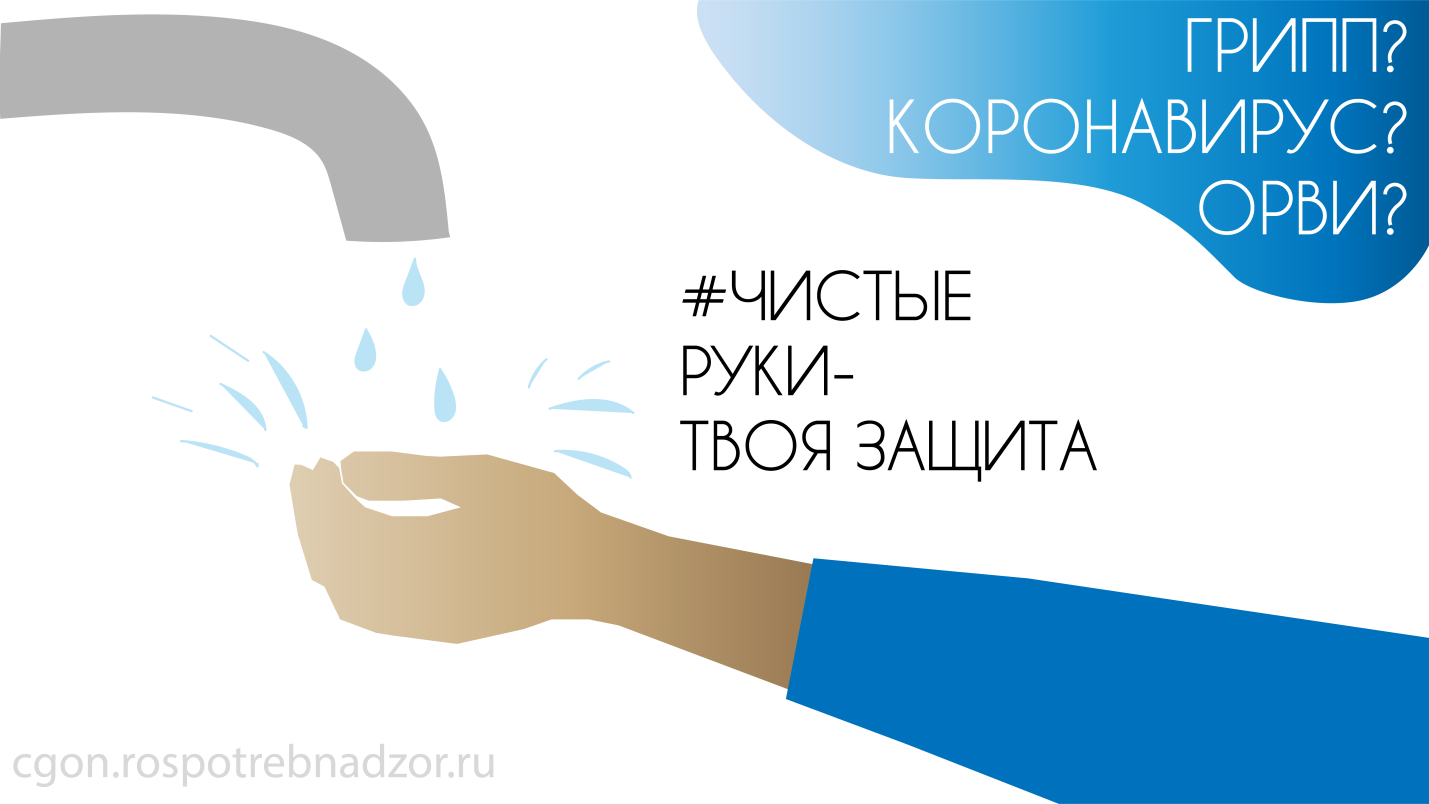 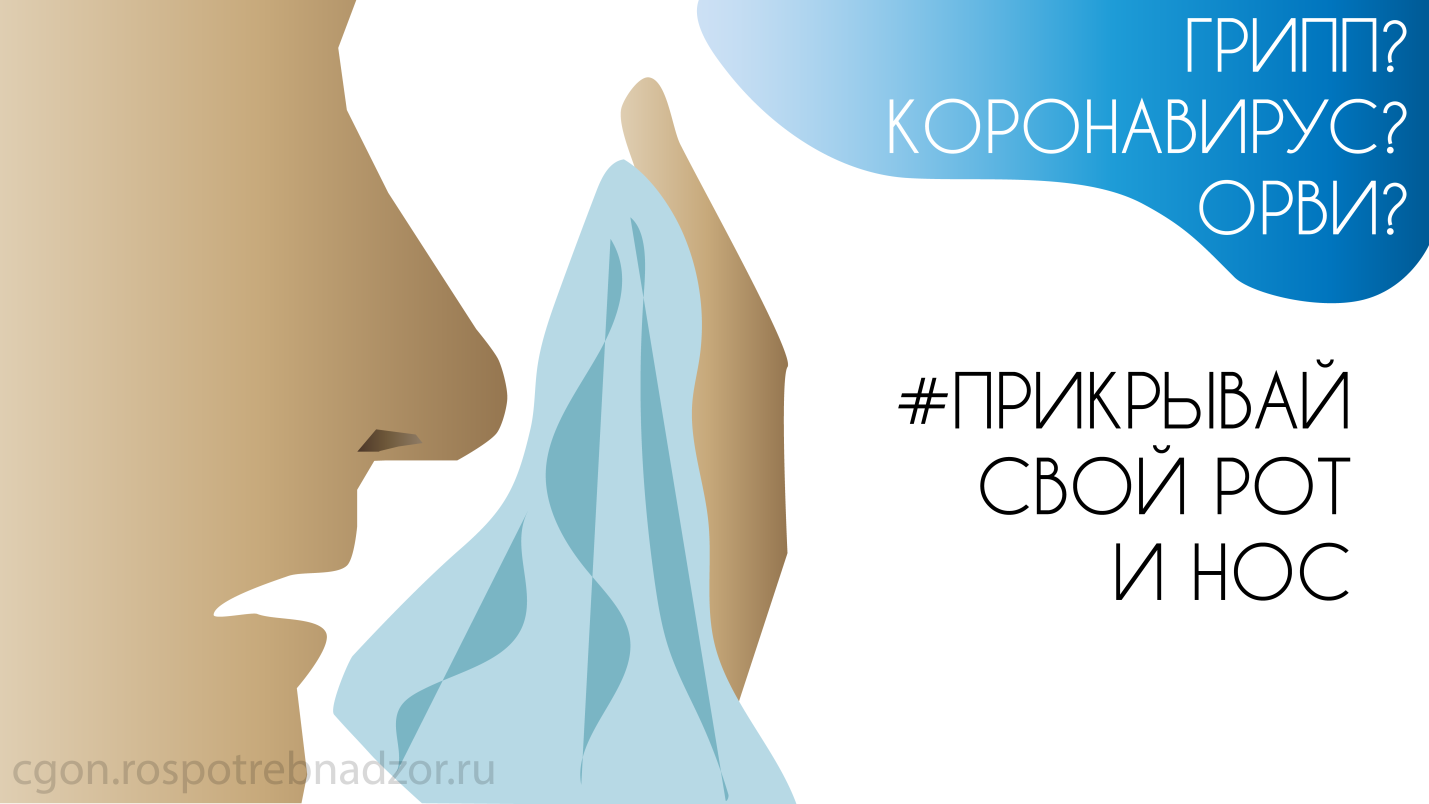 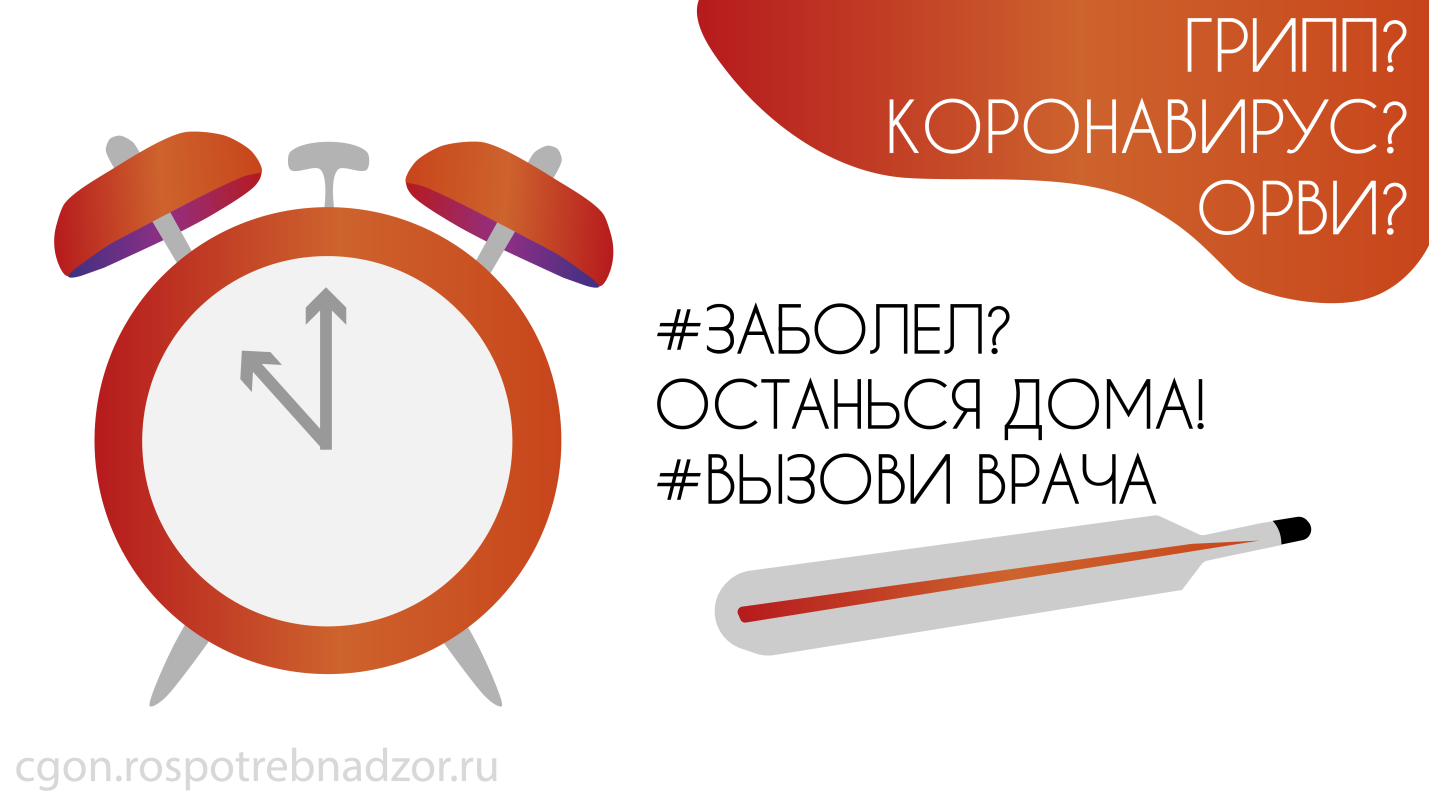 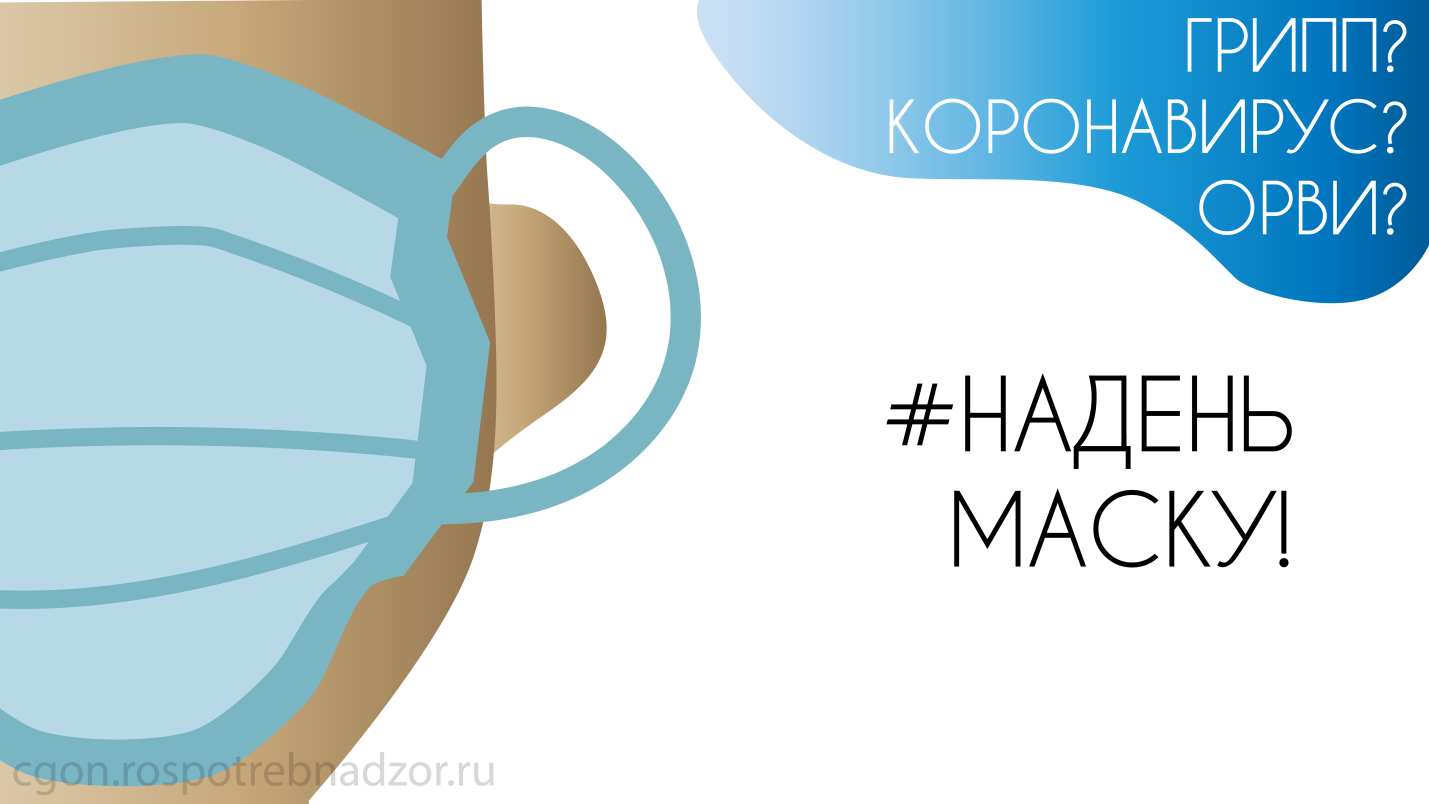 